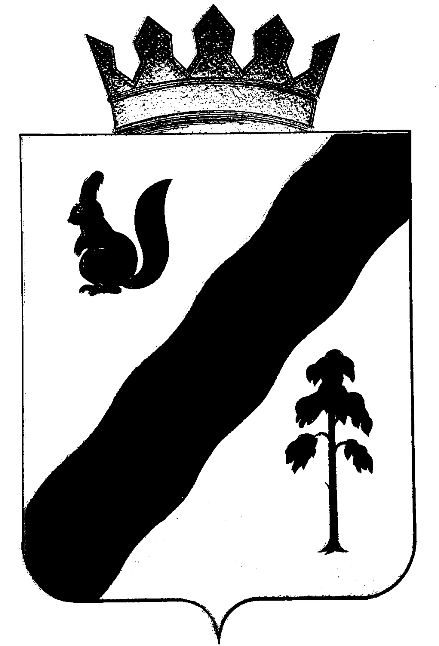 ПОСТАНОВЛЕНИЕАДМИНИСТРАЦИИ ГАЙНСКОГО МУНИЦИПАЛЬНОГО округаПЕРМСКОГО КРАЯОб отмене увеличения размераарендной платы в 2022 году	В соответствии с пунктом 2 статьи 8 Федерального закона от 14 марта 2022 г. № 58-ФЗ «О внесении изменений в отдельные законодательные  акты Российской Федерации», в целях поддержки арендаторов муниципального имущества,администрация Гайнского муниципального округа  ПОСТАНОВЛЯЕТ:      	1. Отменить с 01 января 2022 года по 31 декабря 2022 года увеличение размера арендной платы по договорам аренды имущества, находящегося в муниципальной собственности Гайнского муниципального округа Пермского края на прогнозное значение инфляции в Пермском крае на 2022 год в размере 104% .	2. Сектору по имущественным и земельным  отношениям администрации Гайнского муниципального округа Пермского края произвести перерасчет арендной платы по действующим договорам аренды имущества, находящегося в муниципальной собственности Гайнского муниципального округа Пермского края с учетом пункта 1 настоящего постановления.	3. Настоящее постановление вступает в силу со дня обнародования и подлежит размещению на официальном сайте администрации Гайнского муниципального округа, действие пункта 1 распространяется на правоотношения, возникшие с 01 января 2022 года. 	4. Контроль за  исполнением постановления возложить на заведующего сектором по имущественным и земельным отношениям  И.М.Петрова.И.о. главы муниципального округа – главы администрацииГайнского муниципального округа                                           Л.М. Цырдя03.06.2022№401